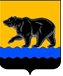 ГЛАВА ГОРОДА НЕФТЕЮГАНСКА постановление            г.Нефтеюганск         О награжденииВ соответствии с Положением о наградах и почётном звании муниципального образования город Нефтеюганск, утвержденным решением Думы города Нефтеюганска от 31.10.2016 № 30-VI, представленными ходатайствами директора муниципального автономного учреждения «Центр молодёжных инициатив» И.В.Юшко от 29.09.2020 № 646, председателя комитета культуры и туризма администрации города Нефтеюганска И.В.Лев                  от 08.10.2020 № ИСХ.ККиТ-3180-0, директора Нефтеюганского городского муниципального казённого учреждения коммунального хозяйства «Служба единого заказчика» С.В.Андреева от 05.10.2020 № 1863/05, председателя общественной организации «Общество старожилов города Нефтеюганска» Т.Н.Завьяловой от 24.08.2020 № 28, председателя комитета культуры и                         туризма администрации города Нефтеюганска И.В.Лев от 12.10.2020                           № ИСХ.ККиТ-3202-0, протоколом заседания комиссии по наградам                               от 11.09.2020 № 2 постановляю: 1.Наградить:1.1.Почетной грамотой главы города Нефтеюганска:1.1.1.за особые заслуги в социально-экономическом развитии города, высокое профессиональное мастерство и в связи с 53-летием со дня образования города Нефтеюганска:1.2.Благодарственным письмом главы города Нефтеюганска:1.2.1.за многолетний добросовестный труд, высокое профессиональное мастерство и в связи с 53-летием со дня образования города Нефтеюганска:1.2.2.за безупречную работу, достигнутые успехи в труде и в связи с       53-летием со дня образования города Нефтеюганска:1.2.3.за активную гражданскую позицию и участие в профилактических мероприятиях, направленных на предупреждение завоза и распространения новой коронавирусной инфекции и оказание помощи гражданам, находящимся в зоне риска:2.Вручить лицам, указанным в пункте 1 настоящего постановления, подарочно-сувенирную продукцию, цветы согласно приложению к постановлению.3.Департаменту по делам администрации города (Прокопович П.А.) разместить постановление на официальном сайте органов местного самоуправления города Нефтеюганска в сети Интернет.4.Контроль исполнения постановления оставляю за собой.Глава города Нефтеюганска                                    	                      С.Ю.ДегтяревПриложение к постановлениюглавы города от 13.10.2020 № 64Подарочно-сувенирная продукция, цветыот 13.10.2020           № 64БорисовуТатьяну Павловну-члена общественной организации «Общество старожилов города Нефтеюганска»;ВилковуОльгу Владимировну-заместителя генерального директора по экономическим вопросам – главного бухгалтера Общества с ограниченной ответственностью «Спецкоммунсервис»;ГаяновуРалину Супуховну-члена общественной организации «Общество старожилов города Нефтеюганска»;ИсанбаковуЭльфию Марксовну-инженера 1 категории отдела капитального и текущего ремонта Нефтеюганского городского муниципального казённого учреждения коммунального хозяйства «Служба единого заказчика»;КошкинуАллу Борисовну-заведующего отделом декоративно-прикладного искусства муниципального бюджетного учреждения культуры «Центр национальных культур»;ЛебедеваВасилия Филимоновича-члена общественной организации «Общество старожилов города Нефтеюганска»;МихайловуВладлену Владимировну-преподавателя высшей категории муниципального бюджетного учреждения дополнительного образования «Детская школа искусств»;РябухинаПавла Владимировича-инженера 1 категории отдела по содержанию и обслуживанию объектов Нефтеюганского городского муниципального казённого учреждения коммунального хозяйства «Служба единого заказчика»;СоловьевуЛидию Стефановну-члена общественной организации «Общество старожилов города Нефтеюганска»;ФилинуНадежду Николаевну-члена общественной организации «Общество старожилов города Нефтеюганска»;ЧертовуЛарису Васильевну-начальника отдела молодёжной политики департамента образования и молодёжной политики администрации города Нефтеюганска.ОгородникаНиколая Васильевича-плотника Общества с ограниченной ответственностью «Нефтеюганское автотранспортное предприятие № 1»;ПалиенкоВадима Анатольевича-водителя Общества с ограниченной ответственностью «Нефтеюганское автотранспортное предприятие № 1»;ПодлеснуюЛюдмилу Васильевну-члена общественной организации «Общество старожилов города Нефтеюганска»;ПотрясовуЛидию Викторовну-заместителя главного врача по экономическим вопросам бюджетного учреждения Ханты-Мансийского автономного округа – Югры «Нефтеюганская городская стоматологическая поликлиника»;РожковуГалину Картатовну-библиотекаря муниципального бюджетного учреждения дополнительного образования «Детская музыкальная школа имени В.В.Андреева»;ТапиноваСергея Владимировича-водителя Общества с ограниченной ответственностью «Нефтеюганское автотранспортное предприятие № 1»;ТюстинуЗинаиду Михайловну-члена общественной организации «Общество старожилов города Нефтеюганска»;ФахретдиноваАльберта Мавлитбаевича-рабочего по комплексному обслуживанию и ремонту зданий Нефтеюганского городского муниципального казённого учреждения коммунального хозяйства «Служба единого заказчика»;ЧегадаевуЛюбовь Николаевну-преподавателя муниципального бюджетного учреждения дополнительного образования «Детская школа искусств»;ЩербаковуОльгу Анатольевну-художника-конструктора 1 категории муниципального бюджетного учреждения культуры «Центр национальных культур».АнуфриевуМарину Вячеславовну-дворника Нефтеюганского городского муниципального казённого учреждения коммунального хозяйства «Служба единого заказчика»;АрзамасоваАртёма Владимировича-водителя автомобиля 3 класса Нефтеюганского городского муниципального казённого учреждения коммунального хозяйства «Служба единого заказчика»;БелоусовуВикторию Алексеевну-инспектора по кадрам Нефтеюганского городского муниципального казённого учреждения коммунального хозяйства «Служба единого заказчика»;РябининуЕкатерину Павловну-бухгалтера муниципального бюджетного учреждения дополнительного образования «Детская музыкальная школа имени В.В.Андреева»;СигайловуЕлену Михайловну-специалиста по кадрам муниципального бюджетного учреждения дополнительного образования «Детская музыкальная школа имени В.В.Андреева»;СтепкинаАлексея Сергеевича-дворника Нефтеюганского городского муниципального казённого учреждения коммунального хозяйства «Служба единого заказчика».АгарышеваРомана -волонтера оперативного штаба по взаимодействию с добровольцами (волонтерами);АндроноваАнатолия Вадимовича-волонтера оперативного штаба по взаимодействию с добровольцами (волонтерами);Битюкову Наталью Николаевну-волонтера оперативного штаба по взаимодействию с добровольцами (волонтерами);БлиновуКсению Алексеевну-волонтера оперативного штаба по взаимодействию с добровольцами (волонтерами);БобковуЮлию Юрьевну-волонтера оперативного штаба по взаимодействию с добровольцами (волонтерами);БоязитовуКристину Сергеевну-волонтера оперативного штаба по взаимодействию с добровольцами (волонтерами);ГазизоваОлега Ильфатовича-волонтера оперативного штаба по взаимодействию с добровольцами (волонтерами);ГаниеваАртура Тагировича-волонтера оперативного штаба по взаимодействию с добровольцами (волонтерами);ГаффароваРафаэля Махмутовича-волонтера оперативного штаба по взаимодействию с добровольцами (волонтерами);ГильмияноваТимура Ирековича-волонтера оперативного штаба по взаимодействию с добровольцами (волонтерами);ГрибоваДмитрия Вячеславовича-волонтера оперативного штаба по взаимодействию с добровольцами (волонтерами);ДжабраиловаМагомеда Сапарбековича-волонтера оперативного штаба по взаимодействию с добровольцами (волонтерами);ДроздовуЯнину Анатольевну-волонтера оперативного штаба по взаимодействию с добровольцами (волонтерами);ДудуЕкатерину Сергеевну-волонтера оперативного штаба по взаимодействию с добровольцами (волонтерами);ДунаеваМаксима Анатольевича-волонтера оперативного штаба по взаимодействию с добровольцами (волонтерами);ДьяченкоЕкатерину Михайловну-волонтера оперативного штаба по взаимодействию с добровольцами (волонтерами);ЕлесеевуАлену Александровну-волонтера оперативного штаба по взаимодействию с добровольцами (волонтерами);ЖеронкинуАлександру Александровну-волонтера оперативного штаба по взаимодействию с добровольцами (волонтерами);ЖиваеваНиколая Андреевича-волонтера оперативного штаба по взаимодействию с добровольцами (волонтерами);ЖуковуТатьяну Геннадьевну-волонтера оперативного штаба по взаимодействию с добровольцами (волонтерами);ЗубрилинуНаталью Анатольевну-волонтера оперативного штаба по взаимодействию с добровольцами (волонтерами);ИвановаВладислава Олеговича-волонтера оперативного штаба по взаимодействию с добровольцами (волонтерами);Иванову Наталию Александровну-волонтера оперативного штаба по взаимодействию с добровольцами (волонтерами);ИбадовуАйдану Мохуббат кызы-волонтера оперативного штаба по взаимодействию с добровольцами (волонтерами);КомиссаровуНадежду Сафаргалиевну-волонтера оперативного штаба по взаимодействию с добровольцами (волонтерами);КонецкуюЕкатерину Алексеевну-волонтера оперативного штаба по взаимодействию с добровольцами (волонтерами);КостеринаВладислава Васильевича-волонтера оперативного штаба по взаимодействию с добровольцами (волонтерами);КотейкоЕвгения Иосифовича-волонтера оперативного штаба по взаимодействию с добровольцами (волонтерами);КотляраСергея Валерьевича-волонтера оперативного штаба по взаимодействию с добровольцами (волонтерами);КузькоковуОльгу Евгеньевну-волонтера оперативного штаба по взаимодействию с добровольцами (волонтерами);КульченковуРаису Петровну-волонтера оперативного штаба по взаимодействию с добровольцами (волонтерами);ЛукьяненкоВикторию Владимировну-волонтера оперативного штаба по взаимодействию с добровольцами (волонтерами);ЛукьяновуАлександру Александровну-волонтера оперативного штаба по взаимодействию с добровольцами (волонтерами);Марчук Марину Григорьевну-волонтера оперативного штаба по взаимодействию с добровольцами (волонтерами);МаслаковуДарью Евгеньевну-волонтера оперативного штаба по взаимодействию с добровольцами (волонтерами);МеньшинуЛюбовь Владимировну-волонтера оперативного штаба по взаимодействию с добровольцами (волонтерами);МикуленкоСветлану Викторовну-волонтера оперативного штаба по взаимодействию с добровольцами (волонтерами);МирсияповаАртура Тагировича-волонтера оперативного штаба по взаимодействию с добровольцами (волонтерами);МосковкинуЯну Вячеславовну-волонтера оперативного штаба по взаимодействию с добровольцами (волонтерами);НизамоваГлеба Адибовича-волонтера оперативного штаба по взаимодействию с добровольцами (волонтерами);НизамовуАльбину Салаватовну-волонтера оперативного штаба по взаимодействию с добровольцами (волонтерами);СагиндиковаЭльнура Сайпулаевича-волонтера оперативного штаба по взаимодействию с добровольцами (волонтерами);СкибуВиталия Владимировича-волонтера оперативного штаба по взаимодействию с добровольцами (волонтерами);ТимербаевуЗаникамал Абусагитовну-волонтера оперативного штаба по взаимодействию с добровольцами (волонтерами);ТимкинаЕвгения Леонидовича-волонтера оперативного штаба по взаимодействию с добровольцами (волонтерами);ФадееваАлександра Владимировича-волонтера оперативного штаба по взаимодействию с добровольцами (волонтерами);ФайзуллаеваАкмала Бахриддиновича-волонтера оперативного штаба по взаимодействию с добровольцами (волонтерами);ФайзуллаеваИлхома Баширхоновича-волонтера оперативного штаба по взаимодействию с добровольцами (волонтерами);ФедоровуВикторию Андреевну-волонтера оперативного штаба по взаимодействию с добровольцами (волонтерами);ФилиппенкоАлинуВикторовну-волонтера оперативного штаба по взаимодействию с добровольцами (волонтерами);ХабибуллинуАлсу Галимьяновну-волонтера оперативного штаба по взаимодействию с добровольцами (волонтерами);ХилыкЕвгения Сергеевича-волонтера оперативного штаба по взаимодействию с добровольцами (волонтерами);ШашкоИвана Александровича-волонтера оперативного штаба по взаимодействию с добровольцами (волонтерами);ШемеловуАнну Алексеевну-волонтера оперативного штаба по взаимодействию с добровольцами (волонтерами);ШиршоваДмитрия Валерьевича-волонтера оперативного штаба по взаимодействию с добровольцами (волонтерами);Шульгу Павла Сергеевича-волонтера оперативного штаба по взаимодействию с добровольцами (волонтерами).№ п/пНаименованиеКоличество (штук)Багетная рамка 83Бланк почетной грамотой с символикой города11Бланк благодарственного письма с символикой города72Роза (70 см.)83